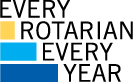 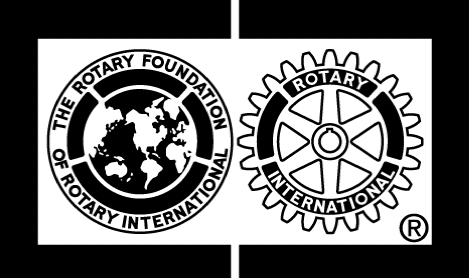 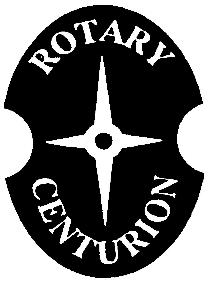 Yes I would like to join/renew membership to the District 9820 Centurion Club. (Delete as appropriate)20120609THE  ROTARY  FOUNDATIONDISTRICT 9820 CENTURION CLUBAPPLICATION FORMFirst NameFirst NameFirst NameLast NameLast NameLast NameLast NameLast NameLast NameHome AddressHome AddressHome AddressHome AddressSuburbSuburbSuburbStateStateStateStatePost codePost codePost codePost codePost codePost codeHome PhoneHome PhoneHome PhoneHome PhoneWork phoneWork phoneWork phoneWork phoneWork phoneWork phoneWork phoneWork phoneWork phoneMobileMobileMobileMobileMobilee-mail addresse-mail addresse-mail addresse-mail addressRotary Club ofRotary Club ofRotary Club ofRotary Club ofClub ID numberClub ID numberClub ID numberClub ID numberClub ID numberClub ID numberClub ID numberMy RI member IDMy RI member IDMy RI member IDMy RI member IDMy RI member IDMy RI member ID(Available from your club secretary)(Available from your club secretary)(Available from your club secretary)(Available from your club secretary)(Available from your club secretary)(Available from your club secretary)(Available from your club secretary)(Available from your club secretary)(Available from your club secretary)(Available from your club secretary)(Available from your club secretary)(Available from your club secretary)(Available from your club secretary)(Available from your club secretary)(Available from your club secretary)(Available from your club secretary)Donations of over $2.00 are tax deductible  - see direct debit agreement overleafDonations of over $2.00 are tax deductible  - see direct debit agreement overleafDonations of over $2.00 are tax deductible  - see direct debit agreement overleafDonations of over $2.00 are tax deductible  - see direct debit agreement overleafDonations of over $2.00 are tax deductible  - see direct debit agreement overleafDonations of over $2.00 are tax deductible  - see direct debit agreement overleafDonations of over $2.00 are tax deductible  - see direct debit agreement overleafDonations of over $2.00 are tax deductible  - see direct debit agreement overleafDonations of over $2.00 are tax deductible  - see direct debit agreement overleafDonations of over $2.00 are tax deductible  - see direct debit agreement overleafDonations of over $2.00 are tax deductible  - see direct debit agreement overleafDonations of over $2.00 are tax deductible  - see direct debit agreement overleafDonations of over $2.00 are tax deductible  - see direct debit agreement overleafDonations of over $2.00 are tax deductible  - see direct debit agreement overleafDonations of over $2.00 are tax deductible  - see direct debit agreement overleafDonations of over $2.00 are tax deductible  - see direct debit agreement overleafDonations of over $2.00 are tax deductible  - see direct debit agreement overleafDonations of over $2.00 are tax deductible  - see direct debit agreement overleafDonations of over $2.00 are tax deductible  - see direct debit agreement overleafDonations of over $2.00 are tax deductible  - see direct debit agreement overleafDonations of over $2.00 are tax deductible  - see direct debit agreement overleafDonations of over $2.00 are tax deductible  - see direct debit agreement overleafDonations of over $2.00 are tax deductible  - see direct debit agreement overleafDonations of over $2.00 are tax deductible  - see direct debit agreement overleafDonations of over $2.00 are tax deductible  - see direct debit agreement overleafDonations of over $2.00 are tax deductible  - see direct debit agreement overleafDonations of over $2.00 are tax deductible  - see direct debit agreement overleafDonations of over $2.00 are tax deductible  - see direct debit agreement overleafDonations of over $2.00 are tax deductible  - see direct debit agreement overleafDonations of over $2.00 are tax deductible  - see direct debit agreement overleafDonations of over $2.00 are tax deductible  - see direct debit agreement overleafDonations of over $2.00 are tax deductible  - see direct debit agreement overleafDonations of over $2.00 are tax deductible  - see direct debit agreement overleafDonations of over $2.00 are tax deductible  - see direct debit agreement overleafDonations of over $2.00 are tax deductible  - see direct debit agreement overleafDonations of over $2.00 are tax deductible  - see direct debit agreement overleafDonations of over $2.00 are tax deductible  - see direct debit agreement overleafDonations of over $2.00 are tax deductible  - see direct debit agreement overleafNEW member contributionNEW member contributionNEW member contributionNEW member contributionNEW member contributionNEW member contributionNEW member contributionNEW member contributionNEW member contributionNEW member contributionNEW member contributionNEW member contributionNEW member contributionNEW member contributionPlease send me a certificatePlease send me a certificatePlease send me a certificatePlease send me a certificatePlease send me a certificatePlease send me a certificatePlease send me a certificatePlease send me a certificatePlease send me a certificatePlease send me a certificatePlease send me a certificatePlease send me a certificatePlease send me a certificateYes   Yes   Yes   Yes   ONGOING member contributionONGOING member contributionONGOING member contributionONGOING member contributionONGOING member contributionONGOING member contributionONGOING member contributionONGOING member contributionONGOING member contributionONGOING member contributionONGOING member contributionONGOING member contributionONGOING member contributionONGOING member contributionONGOING member contributionONGOING member contributionONGOING member contributionONGOING member contributionONGOING member contributionNo   No   PAYMENT BY CHEQUE/CASHPAYMENT BY CHEQUE/CASHPAYMENT BY CHEQUE/CASHPAYMENT BY CHEQUE/CASHPAYMENT BY CHEQUE/CASHPAYMENT BY CHEQUE/CASHPAYMENT BY CHEQUE/CASHPAYMENT BY CHEQUE/CASHPAYMENT BY CHEQUE/CASHPAYMENT BY CHEQUE/CASHPAYMENT BY CHEQUE/CASHPAYMENT BY CHEQUE/CASHAmount in Australian currency   $Amount in Australian currency   $Amount in Australian currency   $Amount in Australian currency   $Amount in Australian currency   $Amount in Australian currency   $Amount in Australian currency   $Amount in Australian currency   $Amount in Australian currency   $Amount in Australian currency   $Amount in Australian currency   $Amount in Australian currency   $Amount in Australian currency   $Amount in Australian currency   $Amount in Australian currency   $Amount in Australian currency   $Amount in Australian currency   $Please make cheque payable to the Australian Rotary Foundation TrustPlease make cheque payable to the Australian Rotary Foundation TrustPlease make cheque payable to the Australian Rotary Foundation TrustPlease make cheque payable to the Australian Rotary Foundation TrustPlease make cheque payable to the Australian Rotary Foundation TrustPlease make cheque payable to the Australian Rotary Foundation TrustPlease make cheque payable to the Australian Rotary Foundation TrustPlease make cheque payable to the Australian Rotary Foundation TrustPlease make cheque payable to the Australian Rotary Foundation TrustPlease make cheque payable to the Australian Rotary Foundation TrustPlease make cheque payable to the Australian Rotary Foundation TrustPlease make cheque payable to the Australian Rotary Foundation TrustPlease make cheque payable to the Australian Rotary Foundation TrustPlease make cheque payable to the Australian Rotary Foundation TrustPlease make cheque payable to the Australian Rotary Foundation TrustPlease make cheque payable to the Australian Rotary Foundation TrustPlease make cheque payable to the Australian Rotary Foundation TrustPlease make cheque payable to the Australian Rotary Foundation TrustPlease make cheque payable to the Australian Rotary Foundation TrustPlease make cheque payable to the Australian Rotary Foundation TrustPlease make cheque payable to the Australian Rotary Foundation TrustPlease make cheque payable to the Australian Rotary Foundation TrustPlease make cheque payable to the Australian Rotary Foundation TrustPlease make cheque payable to the Australian Rotary Foundation TrustPlease make cheque payable to the Australian Rotary Foundation TrustPlease make cheque payable to the Australian Rotary Foundation TrustPlease make cheque payable to the Australian Rotary Foundation TrustPlease make cheque payable to the Australian Rotary Foundation TrustPlease make cheque payable to the Australian Rotary Foundation TrustPlease make cheque payable to the Australian Rotary Foundation TrustPlease make cheque payable to the Australian Rotary Foundation TrustPlease make cheque payable to the Australian Rotary Foundation TrustPlease make cheque payable to the Australian Rotary Foundation TrustPlease make cheque payable to the Australian Rotary Foundation TrustPlease make cheque payable to the Australian Rotary Foundation TrustPAYMENT BY CREDIT CARDPAYMENT BY CREDIT CARDPAYMENT BY CREDIT CARDPAYMENT BY CREDIT CARDPAYMENT BY CREDIT CARDPAYMENT BY CREDIT CARDPAYMENT BY CREDIT CARDPAYMENT BY CREDIT CARDPAYMENT BY CREDIT CARDPAYMENT BY CREDIT CARDPAYMENT BY CREDIT CARDPAYMENT BY CREDIT CARDAmount in Australian currencyAmount in Australian currencyAmount in Australian currencyAmount in Australian currencyAmount in Australian currencyAmount in Australian currencyAmount in Australian currencyAmount in Australian currencyAmount in Australian currencyAmount in Australian currencyAmount in Australian currencyAmount in Australian currencyAmount in Australian currencyAmount in Australian currencyAmount in Australian currency$$$MastercardMastercardMastercardMastercardVisaVisaVisaCVV – 3 Nos on backCVV – 3 Nos on backCVV – 3 Nos on backCVV – 3 Nos on backCVV – 3 Nos on backCVV – 3 Nos on backCVV – 3 Nos on backCVV – 3 Nos on backEXPIRY DATEEXPIRY DATEEXPIRY DATEEXPIRY DATEEXPIRY DATEEXPIRY DATEEXPIRY DATE/Card NumberCard NumberCard NumberCard NumberCard NumberCard NumberCard NumberCard NumberCard NumberCard NumberName on cardName on cardName on cardName on cardName on cardFrequencyofpaymentFrequencyofpaymentFrequencyofpaymentFrequencyofpaymentFrequencyofpaymentIn the month ofIn the month ofIn the month ofIn the month ofIn the month ofIn the month ofIn the month ofIn the month offorforforforFrequencyofpaymentFrequencyofpaymentFrequencyofpaymentFrequencyofpaymentFrequencyofpaymentFrequencyofpaymentFrequencyofpaymentFrequencyofpaymentFrequencyofpaymentFrequencyofpaymentOnce onlyOnce onlyOnce onlyOnce onlyOnce onlyOnce onlyOnce onlyOnce onlyMonthlyMonthlyMonthlyMonthlyMonthlyMonthlyQuarterlyQuarterlyQuarterlyQuarterlyQuarterlyQuarterlyHalf yearlyHalf yearlyHalf yearlyHalf yearlyHalf yearlyHalf yearlyyearlyyearlySignatureSignatureSignatureSignatureSignatureSignatureSignatureDateDateDateDatePAYMENT BY DIRECT DEBITPAYMENT BY DIRECT DEBITPAYMENT BY DIRECT DEBITPAYMENT BY DIRECT DEBITPAYMENT BY DIRECT DEBITPAYMENT BY DIRECT DEBITPAYMENT BY DIRECT DEBITPAYMENT BY DIRECT DEBITPAYMENT BY DIRECT DEBITPAYMENT BY DIRECT DEBITPAYMENT BY DIRECT DEBITPAYMENT BY DIRECT DEBITPAYMENT BY DIRECT DEBITPAYMENT BY DIRECT DEBITPAYMENT BY DIRECT DEBITBy signing this document  I/we authorise THE AUSTRALIAN ROTARY FOUNDATION TRUST with ABN 55 218 421 934 and the Debit User Number 352263 the Debit User, to debit my/our account detailed in the schedule below, through the Direct Debit System (details below. I/we must pay you when due under the arrangement between us.  This authority is to remain in force until further notice.By signing this document  I/we authorise THE AUSTRALIAN ROTARY FOUNDATION TRUST with ABN 55 218 421 934 and the Debit User Number 352263 the Debit User, to debit my/our account detailed in the schedule below, through the Direct Debit System (details below. I/we must pay you when due under the arrangement between us.  This authority is to remain in force until further notice.By signing this document  I/we authorise THE AUSTRALIAN ROTARY FOUNDATION TRUST with ABN 55 218 421 934 and the Debit User Number 352263 the Debit User, to debit my/our account detailed in the schedule below, through the Direct Debit System (details below. I/we must pay you when due under the arrangement between us.  This authority is to remain in force until further notice.By signing this document  I/we authorise THE AUSTRALIAN ROTARY FOUNDATION TRUST with ABN 55 218 421 934 and the Debit User Number 352263 the Debit User, to debit my/our account detailed in the schedule below, through the Direct Debit System (details below. I/we must pay you when due under the arrangement between us.  This authority is to remain in force until further notice.By signing this document  I/we authorise THE AUSTRALIAN ROTARY FOUNDATION TRUST with ABN 55 218 421 934 and the Debit User Number 352263 the Debit User, to debit my/our account detailed in the schedule below, through the Direct Debit System (details below. I/we must pay you when due under the arrangement between us.  This authority is to remain in force until further notice.By signing this document  I/we authorise THE AUSTRALIAN ROTARY FOUNDATION TRUST with ABN 55 218 421 934 and the Debit User Number 352263 the Debit User, to debit my/our account detailed in the schedule below, through the Direct Debit System (details below. I/we must pay you when due under the arrangement between us.  This authority is to remain in force until further notice.By signing this document  I/we authorise THE AUSTRALIAN ROTARY FOUNDATION TRUST with ABN 55 218 421 934 and the Debit User Number 352263 the Debit User, to debit my/our account detailed in the schedule below, through the Direct Debit System (details below. I/we must pay you when due under the arrangement between us.  This authority is to remain in force until further notice.By signing this document  I/we authorise THE AUSTRALIAN ROTARY FOUNDATION TRUST with ABN 55 218 421 934 and the Debit User Number 352263 the Debit User, to debit my/our account detailed in the schedule below, through the Direct Debit System (details below. I/we must pay you when due under the arrangement between us.  This authority is to remain in force until further notice.By signing this document  I/we authorise THE AUSTRALIAN ROTARY FOUNDATION TRUST with ABN 55 218 421 934 and the Debit User Number 352263 the Debit User, to debit my/our account detailed in the schedule below, through the Direct Debit System (details below. I/we must pay you when due under the arrangement between us.  This authority is to remain in force until further notice.By signing this document  I/we authorise THE AUSTRALIAN ROTARY FOUNDATION TRUST with ABN 55 218 421 934 and the Debit User Number 352263 the Debit User, to debit my/our account detailed in the schedule below, through the Direct Debit System (details below. I/we must pay you when due under the arrangement between us.  This authority is to remain in force until further notice.By signing this document  I/we authorise THE AUSTRALIAN ROTARY FOUNDATION TRUST with ABN 55 218 421 934 and the Debit User Number 352263 the Debit User, to debit my/our account detailed in the schedule below, through the Direct Debit System (details below. I/we must pay you when due under the arrangement between us.  This authority is to remain in force until further notice.By signing this document  I/we authorise THE AUSTRALIAN ROTARY FOUNDATION TRUST with ABN 55 218 421 934 and the Debit User Number 352263 the Debit User, to debit my/our account detailed in the schedule below, through the Direct Debit System (details below. I/we must pay you when due under the arrangement between us.  This authority is to remain in force until further notice.By signing this document  I/we authorise THE AUSTRALIAN ROTARY FOUNDATION TRUST with ABN 55 218 421 934 and the Debit User Number 352263 the Debit User, to debit my/our account detailed in the schedule below, through the Direct Debit System (details below. I/we must pay you when due under the arrangement between us.  This authority is to remain in force until further notice.By signing this document  I/we authorise THE AUSTRALIAN ROTARY FOUNDATION TRUST with ABN 55 218 421 934 and the Debit User Number 352263 the Debit User, to debit my/our account detailed in the schedule below, through the Direct Debit System (details below. I/we must pay you when due under the arrangement between us.  This authority is to remain in force until further notice.By signing this document  I/we authorise THE AUSTRALIAN ROTARY FOUNDATION TRUST with ABN 55 218 421 934 and the Debit User Number 352263 the Debit User, to debit my/our account detailed in the schedule below, through the Direct Debit System (details below. I/we must pay you when due under the arrangement between us.  This authority is to remain in force until further notice.By signing this document  I/we authorise THE AUSTRALIAN ROTARY FOUNDATION TRUST with ABN 55 218 421 934 and the Debit User Number 352263 the Debit User, to debit my/our account detailed in the schedule below, through the Direct Debit System (details below. I/we must pay you when due under the arrangement between us.  This authority is to remain in force until further notice.By signing this document  I/we authorise THE AUSTRALIAN ROTARY FOUNDATION TRUST with ABN 55 218 421 934 and the Debit User Number 352263 the Debit User, to debit my/our account detailed in the schedule below, through the Direct Debit System (details below. I/we must pay you when due under the arrangement between us.  This authority is to remain in force until further notice.By signing this document  I/we authorise THE AUSTRALIAN ROTARY FOUNDATION TRUST with ABN 55 218 421 934 and the Debit User Number 352263 the Debit User, to debit my/our account detailed in the schedule below, through the Direct Debit System (details below. I/we must pay you when due under the arrangement between us.  This authority is to remain in force until further notice.By signing this document  I/we authorise THE AUSTRALIAN ROTARY FOUNDATION TRUST with ABN 55 218 421 934 and the Debit User Number 352263 the Debit User, to debit my/our account detailed in the schedule below, through the Direct Debit System (details below. I/we must pay you when due under the arrangement between us.  This authority is to remain in force until further notice.By signing this document  I/we authorise THE AUSTRALIAN ROTARY FOUNDATION TRUST with ABN 55 218 421 934 and the Debit User Number 352263 the Debit User, to debit my/our account detailed in the schedule below, through the Direct Debit System (details below. I/we must pay you when due under the arrangement between us.  This authority is to remain in force until further notice.By signing this document  I/we authorise THE AUSTRALIAN ROTARY FOUNDATION TRUST with ABN 55 218 421 934 and the Debit User Number 352263 the Debit User, to debit my/our account detailed in the schedule below, through the Direct Debit System (details below. I/we must pay you when due under the arrangement between us.  This authority is to remain in force until further notice.By signing this document  I/we authorise THE AUSTRALIAN ROTARY FOUNDATION TRUST with ABN 55 218 421 934 and the Debit User Number 352263 the Debit User, to debit my/our account detailed in the schedule below, through the Direct Debit System (details below. I/we must pay you when due under the arrangement between us.  This authority is to remain in force until further notice.By signing this document  I/we authorise THE AUSTRALIAN ROTARY FOUNDATION TRUST with ABN 55 218 421 934 and the Debit User Number 352263 the Debit User, to debit my/our account detailed in the schedule below, through the Direct Debit System (details below. I/we must pay you when due under the arrangement between us.  This authority is to remain in force until further notice.By signing this document  I/we authorise THE AUSTRALIAN ROTARY FOUNDATION TRUST with ABN 55 218 421 934 and the Debit User Number 352263 the Debit User, to debit my/our account detailed in the schedule below, through the Direct Debit System (details below. I/we must pay you when due under the arrangement between us.  This authority is to remain in force until further notice.By signing this document  I/we authorise THE AUSTRALIAN ROTARY FOUNDATION TRUST with ABN 55 218 421 934 and the Debit User Number 352263 the Debit User, to debit my/our account detailed in the schedule below, through the Direct Debit System (details below. I/we must pay you when due under the arrangement between us.  This authority is to remain in force until further notice.By signing this document  I/we authorise THE AUSTRALIAN ROTARY FOUNDATION TRUST with ABN 55 218 421 934 and the Debit User Number 352263 the Debit User, to debit my/our account detailed in the schedule below, through the Direct Debit System (details below. I/we must pay you when due under the arrangement between us.  This authority is to remain in force until further notice.By signing this document  I/we authorise THE AUSTRALIAN ROTARY FOUNDATION TRUST with ABN 55 218 421 934 and the Debit User Number 352263 the Debit User, to debit my/our account detailed in the schedule below, through the Direct Debit System (details below. I/we must pay you when due under the arrangement between us.  This authority is to remain in force until further notice.By signing this document  I/we authorise THE AUSTRALIAN ROTARY FOUNDATION TRUST with ABN 55 218 421 934 and the Debit User Number 352263 the Debit User, to debit my/our account detailed in the schedule below, through the Direct Debit System (details below. I/we must pay you when due under the arrangement between us.  This authority is to remain in force until further notice.By signing this document  I/we authorise THE AUSTRALIAN ROTARY FOUNDATION TRUST with ABN 55 218 421 934 and the Debit User Number 352263 the Debit User, to debit my/our account detailed in the schedule below, through the Direct Debit System (details below. I/we must pay you when due under the arrangement between us.  This authority is to remain in force until further notice.By signing this document  I/we authorise THE AUSTRALIAN ROTARY FOUNDATION TRUST with ABN 55 218 421 934 and the Debit User Number 352263 the Debit User, to debit my/our account detailed in the schedule below, through the Direct Debit System (details below. I/we must pay you when due under the arrangement between us.  This authority is to remain in force until further notice.By signing this document  I/we authorise THE AUSTRALIAN ROTARY FOUNDATION TRUST with ABN 55 218 421 934 and the Debit User Number 352263 the Debit User, to debit my/our account detailed in the schedule below, through the Direct Debit System (details below. I/we must pay you when due under the arrangement between us.  This authority is to remain in force until further notice.By signing this document  I/we authorise THE AUSTRALIAN ROTARY FOUNDATION TRUST with ABN 55 218 421 934 and the Debit User Number 352263 the Debit User, to debit my/our account detailed in the schedule below, through the Direct Debit System (details below. I/we must pay you when due under the arrangement between us.  This authority is to remain in force until further notice.By signing this document  I/we authorise THE AUSTRALIAN ROTARY FOUNDATION TRUST with ABN 55 218 421 934 and the Debit User Number 352263 the Debit User, to debit my/our account detailed in the schedule below, through the Direct Debit System (details below. I/we must pay you when due under the arrangement between us.  This authority is to remain in force until further notice.By signing this document  I/we authorise THE AUSTRALIAN ROTARY FOUNDATION TRUST with ABN 55 218 421 934 and the Debit User Number 352263 the Debit User, to debit my/our account detailed in the schedule below, through the Direct Debit System (details below. I/we must pay you when due under the arrangement between us.  This authority is to remain in force until further notice.By signing this document  I/we authorise THE AUSTRALIAN ROTARY FOUNDATION TRUST with ABN 55 218 421 934 and the Debit User Number 352263 the Debit User, to debit my/our account detailed in the schedule below, through the Direct Debit System (details below. I/we must pay you when due under the arrangement between us.  This authority is to remain in force until further notice.By signing this document  I/we authorise THE AUSTRALIAN ROTARY FOUNDATION TRUST with ABN 55 218 421 934 and the Debit User Number 352263 the Debit User, to debit my/our account detailed in the schedule below, through the Direct Debit System (details below. I/we must pay you when due under the arrangement between us.  This authority is to remain in force until further notice.By signing this document  I/we authorise THE AUSTRALIAN ROTARY FOUNDATION TRUST with ABN 55 218 421 934 and the Debit User Number 352263 the Debit User, to debit my/our account detailed in the schedule below, through the Direct Debit System (details below. I/we must pay you when due under the arrangement between us.  This authority is to remain in force until further notice.By signing this document  I/we authorise THE AUSTRALIAN ROTARY FOUNDATION TRUST with ABN 55 218 421 934 and the Debit User Number 352263 the Debit User, to debit my/our account detailed in the schedule below, through the Direct Debit System (details below. I/we must pay you when due under the arrangement between us.  This authority is to remain in force until further notice.By signing this document  I/we authorise THE AUSTRALIAN ROTARY FOUNDATION TRUST with ABN 55 218 421 934 and the Debit User Number 352263 the Debit User, to debit my/our account detailed in the schedule below, through the Direct Debit System (details below. I/we must pay you when due under the arrangement between us.  This authority is to remain in force until further notice.By signing this document  I/we authorise THE AUSTRALIAN ROTARY FOUNDATION TRUST with ABN 55 218 421 934 and the Debit User Number 352263 the Debit User, to debit my/our account detailed in the schedule below, through the Direct Debit System (details below. I/we must pay you when due under the arrangement between us.  This authority is to remain in force until further notice.By signing this document  I/we authorise THE AUSTRALIAN ROTARY FOUNDATION TRUST with ABN 55 218 421 934 and the Debit User Number 352263 the Debit User, to debit my/our account detailed in the schedule below, through the Direct Debit System (details below. I/we must pay you when due under the arrangement between us.  This authority is to remain in force until further notice.By signing this document  I/we authorise THE AUSTRALIAN ROTARY FOUNDATION TRUST with ABN 55 218 421 934 and the Debit User Number 352263 the Debit User, to debit my/our account detailed in the schedule below, through the Direct Debit System (details below. I/we must pay you when due under the arrangement between us.  This authority is to remain in force until further notice.By signing this document  I/we authorise THE AUSTRALIAN ROTARY FOUNDATION TRUST with ABN 55 218 421 934 and the Debit User Number 352263 the Debit User, to debit my/our account detailed in the schedule below, through the Direct Debit System (details below. I/we must pay you when due under the arrangement between us.  This authority is to remain in force until further notice.By signing this document  I/we authorise THE AUSTRALIAN ROTARY FOUNDATION TRUST with ABN 55 218 421 934 and the Debit User Number 352263 the Debit User, to debit my/our account detailed in the schedule below, through the Direct Debit System (details below. I/we must pay you when due under the arrangement between us.  This authority is to remain in force until further notice.By signing this document  I/we authorise THE AUSTRALIAN ROTARY FOUNDATION TRUST with ABN 55 218 421 934 and the Debit User Number 352263 the Debit User, to debit my/our account detailed in the schedule below, through the Direct Debit System (details below. I/we must pay you when due under the arrangement between us.  This authority is to remain in force until further notice.By signing this document  I/we authorise THE AUSTRALIAN ROTARY FOUNDATION TRUST with ABN 55 218 421 934 and the Debit User Number 352263 the Debit User, to debit my/our account detailed in the schedule below, through the Direct Debit System (details below. I/we must pay you when due under the arrangement between us.  This authority is to remain in force until further notice.By signing this document  I/we authorise THE AUSTRALIAN ROTARY FOUNDATION TRUST with ABN 55 218 421 934 and the Debit User Number 352263 the Debit User, to debit my/our account detailed in the schedule below, through the Direct Debit System (details below. I/we must pay you when due under the arrangement between us.  This authority is to remain in force until further notice.By signing this document  I/we authorise THE AUSTRALIAN ROTARY FOUNDATION TRUST with ABN 55 218 421 934 and the Debit User Number 352263 the Debit User, to debit my/our account detailed in the schedule below, through the Direct Debit System (details below. I/we must pay you when due under the arrangement between us.  This authority is to remain in force until further notice.By signing this document  I/we authorise THE AUSTRALIAN ROTARY FOUNDATION TRUST with ABN 55 218 421 934 and the Debit User Number 352263 the Debit User, to debit my/our account detailed in the schedule below, through the Direct Debit System (details below. I/we must pay you when due under the arrangement between us.  This authority is to remain in force until further notice.By signing this document  I/we authorise THE AUSTRALIAN ROTARY FOUNDATION TRUST with ABN 55 218 421 934 and the Debit User Number 352263 the Debit User, to debit my/our account detailed in the schedule below, through the Direct Debit System (details below. I/we must pay you when due under the arrangement between us.  This authority is to remain in force until further notice.By signing this document  I/we authorise THE AUSTRALIAN ROTARY FOUNDATION TRUST with ABN 55 218 421 934 and the Debit User Number 352263 the Debit User, to debit my/our account detailed in the schedule below, through the Direct Debit System (details below. I/we must pay you when due under the arrangement between us.  This authority is to remain in force until further notice.By signing this document  I/we authorise THE AUSTRALIAN ROTARY FOUNDATION TRUST with ABN 55 218 421 934 and the Debit User Number 352263 the Debit User, to debit my/our account detailed in the schedule below, through the Direct Debit System (details below. I/we must pay you when due under the arrangement between us.  This authority is to remain in force until further notice.By signing this document  I/we authorise THE AUSTRALIAN ROTARY FOUNDATION TRUST with ABN 55 218 421 934 and the Debit User Number 352263 the Debit User, to debit my/our account detailed in the schedule below, through the Direct Debit System (details below. I/we must pay you when due under the arrangement between us.  This authority is to remain in force until further notice.By signing this document  I/we authorise THE AUSTRALIAN ROTARY FOUNDATION TRUST with ABN 55 218 421 934 and the Debit User Number 352263 the Debit User, to debit my/our account detailed in the schedule below, through the Direct Debit System (details below. I/we must pay you when due under the arrangement between us.  This authority is to remain in force until further notice.Amount in Australian currencyAmount in Australian currencyAmount in Australian currencyAmount in Australian currencyAmount in Australian currencyAmount in Australian currencyAmount in Australian currencyAmount in Australian currencyAmount in Australian currencyAmount in Australian currencyAmount in Australian currencyAmount in Australian currencyAmount in Australian currencyAmount in Australian currencyAmount in Australian currency$$$BSBBSBAccount NumberAccount NumberAccount NumberAccount NumberAccount NumberAccount NumberAccount NumberAccount NumberAccount NumberName on AccountName on AccountName on AccountName on AccountName on AccountName on AccountName on AccountName of Financial InstitutionName of Financial InstitutionName of Financial InstitutionName of Financial InstitutionName of Financial InstitutionName of Financial InstitutionName of Financial InstitutionName of Financial InstitutionName of Financial InstitutionName of Financial InstitutionName of Financial InstitutionName of Financial InstitutionName of Financial InstitutionName of Financial InstitutionFrequencyofpaymentFrequencyofpaymentFrequencyofpaymentFrequencyofpaymentFrequencyofpaymentIn the month ofIn the month ofIn the month ofIn the month ofIn the month ofIn the month ofIn the month ofIn the month offorforforforFrequencyofpaymentFrequencyofpaymentFrequencyofpaymentFrequencyofpaymentFrequencyofpaymentFrequencyofpaymentFrequencyofpaymentFrequencyofpaymentFrequencyofpaymentFrequencyofpaymentOnce onlyOnce onlyOnce onlyOnce onlyOnce onlyOnce onlyOnce onlyOnce onlyMonthlyMonthlyMonthlyMonthlyMonthlyMonthlyQuarterlyQuarterlyQuarterlyQuarterlyQuarterlyQuarterlyHalf yearlyHalf yearlyHalf yearlyHalf yearlyHalf yearlyHalf yearlyyearlyyearlySignatureSignatureSignatureSignatureSignatureSignatureSignatureDateDateDateDatePlease send completed form with your cheque or payment details (including if using Direct Debit) to:Please send completed form with your cheque or payment details (including if using Direct Debit) to:Please send completed form with your cheque or payment details (including if using Direct Debit) to:Please send completed form with your cheque or payment details (including if using Direct Debit) to:Please send completed form with your cheque or payment details (including if using Direct Debit) to:Please send completed form with your cheque or payment details (including if using Direct Debit) to:Please send completed form with your cheque or payment details (including if using Direct Debit) to:Please send completed form with your cheque or payment details (including if using Direct Debit) to:Please send completed form with your cheque or payment details (including if using Direct Debit) to:Please send completed form with your cheque or payment details (including if using Direct Debit) to:Please send completed form with your cheque or payment details (including if using Direct Debit) to:Please send completed form with your cheque or payment details (including if using Direct Debit) to:Please send completed form with your cheque or payment details (including if using Direct Debit) to:Please send completed form with your cheque or payment details (including if using Direct Debit) to:Please send completed form with your cheque or payment details (including if using Direct Debit) to:Please send completed form with your cheque or payment details (including if using Direct Debit) to:Please send completed form with your cheque or payment details (including if using Direct Debit) to:Please send completed form with your cheque or payment details (including if using Direct Debit) to:Please send completed form with your cheque or payment details (including if using Direct Debit) to:Please send completed form with your cheque or payment details (including if using Direct Debit) to:Please send completed form with your cheque or payment details (including if using Direct Debit) to:Please send completed form with your cheque or payment details (including if using Direct Debit) to:Please send completed form with your cheque or payment details (including if using Direct Debit) to:Please send completed form with your cheque or payment details (including if using Direct Debit) to:Please send completed form with your cheque or payment details (including if using Direct Debit) to:Please send completed form with your cheque or payment details (including if using Direct Debit) to:Please send completed form with your cheque or payment details (including if using Direct Debit) to:Please send completed form with your cheque or payment details (including if using Direct Debit) to:Please send completed form with your cheque or payment details (including if using Direct Debit) to:Please send completed form with your cheque or payment details (including if using Direct Debit) to:Please send completed form with your cheque or payment details (including if using Direct Debit) to:Please send completed form with your cheque or payment details (including if using Direct Debit) to:Please send completed form with your cheque or payment details (including if using Direct Debit) to:Please send completed form with your cheque or payment details (including if using Direct Debit) to:Please send completed form with your cheque or payment details (including if using Direct Debit) to:Please send completed form with your cheque or payment details (including if using Direct Debit) to:Please send completed form with your cheque or payment details (including if using Direct Debit) to:Please send completed form with your cheque or payment details (including if using Direct Debit) to:Please send completed form with your cheque or payment details (including if using Direct Debit) to:Please send completed form with your cheque or payment details (including if using Direct Debit) to:Please send completed form with your cheque or payment details (including if using Direct Debit) to:Please send completed form with your cheque or payment details (including if using Direct Debit) to:Please send completed form with your cheque or payment details (including if using Direct Debit) to:Please send completed form with your cheque or payment details (including if using Direct Debit) to:Please send completed form with your cheque or payment details (including if using Direct Debit) to:Please send completed form with your cheque or payment details (including if using Direct Debit) to:Please send completed form with your cheque or payment details (including if using Direct Debit) to:Please send completed form with your cheque or payment details (including if using Direct Debit) to:Please send completed form with your cheque or payment details (including if using Direct Debit) to:Please send completed form with your cheque or payment details (including if using Direct Debit) to:Please send completed form with your cheque or payment details (including if using Direct Debit) to:Please send completed form with your cheque or payment details (including if using Direct Debit) to:Please send completed form with your cheque or payment details (including if using Direct Debit) to:PDG Charlie Speirs, 25 Riverslea Bvd., Traralgon, Victoria, 3844    PDG Charlie Speirs, 25 Riverslea Bvd., Traralgon, Victoria, 3844    PDG Charlie Speirs, 25 Riverslea Bvd., Traralgon, Victoria, 3844    PDG Charlie Speirs, 25 Riverslea Bvd., Traralgon, Victoria, 3844    PDG Charlie Speirs, 25 Riverslea Bvd., Traralgon, Victoria, 3844    PDG Charlie Speirs, 25 Riverslea Bvd., Traralgon, Victoria, 3844    PDG Charlie Speirs, 25 Riverslea Bvd., Traralgon, Victoria, 3844    PDG Charlie Speirs, 25 Riverslea Bvd., Traralgon, Victoria, 3844    PDG Charlie Speirs, 25 Riverslea Bvd., Traralgon, Victoria, 3844    PDG Charlie Speirs, 25 Riverslea Bvd., Traralgon, Victoria, 3844    PDG Charlie Speirs, 25 Riverslea Bvd., Traralgon, Victoria, 3844    PDG Charlie Speirs, 25 Riverslea Bvd., Traralgon, Victoria, 3844    PDG Charlie Speirs, 25 Riverslea Bvd., Traralgon, Victoria, 3844    PDG Charlie Speirs, 25 Riverslea Bvd., Traralgon, Victoria, 3844    PDG Charlie Speirs, 25 Riverslea Bvd., Traralgon, Victoria, 3844    PDG Charlie Speirs, 25 Riverslea Bvd., Traralgon, Victoria, 3844    PDG Charlie Speirs, 25 Riverslea Bvd., Traralgon, Victoria, 3844    PDG Charlie Speirs, 25 Riverslea Bvd., Traralgon, Victoria, 3844    PDG Charlie Speirs, 25 Riverslea Bvd., Traralgon, Victoria, 3844    PDG Charlie Speirs, 25 Riverslea Bvd., Traralgon, Victoria, 3844    PDG Charlie Speirs, 25 Riverslea Bvd., Traralgon, Victoria, 3844    PDG Charlie Speirs, 25 Riverslea Bvd., Traralgon, Victoria, 3844    PDG Charlie Speirs, 25 Riverslea Bvd., Traralgon, Victoria, 3844    PDG Charlie Speirs, 25 Riverslea Bvd., Traralgon, Victoria, 3844    PDG Charlie Speirs, 25 Riverslea Bvd., Traralgon, Victoria, 3844    PDG Charlie Speirs, 25 Riverslea Bvd., Traralgon, Victoria, 3844    PDG Charlie Speirs, 25 Riverslea Bvd., Traralgon, Victoria, 3844    PDG Charlie Speirs, 25 Riverslea Bvd., Traralgon, Victoria, 3844    PDG Charlie Speirs, 25 Riverslea Bvd., Traralgon, Victoria, 3844    PDG Charlie Speirs, 25 Riverslea Bvd., Traralgon, Victoria, 3844    PDG Charlie Speirs, 25 Riverslea Bvd., Traralgon, Victoria, 3844    PDG Charlie Speirs, 25 Riverslea Bvd., Traralgon, Victoria, 3844    PDG Charlie Speirs, 25 Riverslea Bvd., Traralgon, Victoria, 3844    PDG Charlie Speirs, 25 Riverslea Bvd., Traralgon, Victoria, 3844    PDG Charlie Speirs, 25 Riverslea Bvd., Traralgon, Victoria, 3844    PDG Charlie Speirs, 25 Riverslea Bvd., Traralgon, Victoria, 3844    PDG Charlie Speirs, 25 Riverslea Bvd., Traralgon, Victoria, 3844    PDG Charlie Speirs, 25 Riverslea Bvd., Traralgon, Victoria, 3844    PDG Charlie Speirs, 25 Riverslea Bvd., Traralgon, Victoria, 3844    PDG Charlie Speirs, 25 Riverslea Bvd., Traralgon, Victoria, 3844    PDG Charlie Speirs, 25 Riverslea Bvd., Traralgon, Victoria, 3844    PDG Charlie Speirs, 25 Riverslea Bvd., Traralgon, Victoria, 3844    PDG Charlie Speirs, 25 Riverslea Bvd., Traralgon, Victoria, 3844    PDG Charlie Speirs, 25 Riverslea Bvd., Traralgon, Victoria, 3844    PDG Charlie Speirs, 25 Riverslea Bvd., Traralgon, Victoria, 3844    PDG Charlie Speirs, 25 Riverslea Bvd., Traralgon, Victoria, 3844    PDG Charlie Speirs, 25 Riverslea Bvd., Traralgon, Victoria, 3844    For office use onlyFor office use onlyFor office use onlyFor office use onlyFor office use onlyFor office use onlyFor office use onlyFor office use onlyFor office use onlyFor office use onlyFor office use onlyReceivedReceivedReceivedReceipt  NumberReceipt  NumberReceipt  NumberReceipt  NumberReceipt  NumberReceipt  NumberReceipt  NumberReceipt  NumberReceipt  NumberReceipt  NumberEntered S/SEntered S/SEntered S/SEntered S/SEntered S/SEntered S/SEntered S/SEntered D/baseEntered D/baseEntered D/baseEntered D/baseEntered D/baseEntered D/base